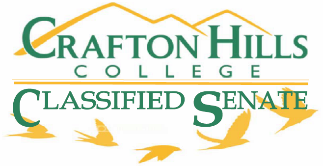 Classified Senate MinutesClassified Senate MinutesClassified Senate MinutesDate: 11/08/2019Time: 2:00-3:30 p.m.Location: CCR-233Executive Board: Brandice Mello, Laura Van Genderen, Rebecca Abeyta, Carrie Audet. Herberth “Alex” JacoSenators: Karen McCartney, Armando Camarena, Kristin Garcia, Eva Bell, Zayne PerazaMembers: All permanent classified staff members are voting members of the Classified SenateExecutive Board: Brandice Mello, Laura Van Genderen, Rebecca Abeyta, Carrie Audet. Herberth “Alex” JacoSenators: Karen McCartney, Armando Camarena, Kristin Garcia, Eva Bell, Zayne PerazaMembers: All permanent classified staff members are voting members of the Classified SenateExecutive Board: Brandice Mello, Laura Van Genderen, Rebecca Abeyta, Carrie Audet. Herberth “Alex” JacoSenators: Karen McCartney, Armando Camarena, Kristin Garcia, Eva Bell, Zayne PerazaMembers: All permanent classified staff members are voting members of the Classified SenateExecutive Board: Brandice Mello, Laura Van Genderen, Rebecca Abeyta, Carrie Audet. Herberth “Alex” JacoSenators: Karen McCartney, Armando Camarena, Kristin Garcia, Eva Bell, Zayne PerazaMembers: All permanent classified staff members are voting members of the Classified SenateExecutive Board: Brandice Mello, Laura Van Genderen, Rebecca Abeyta, Carrie Audet. Herberth “Alex” JacoSenators: Karen McCartney, Armando Camarena, Kristin Garcia, Eva Bell, Zayne PerazaMembers: All permanent classified staff members are voting members of the Classified SenateClassified Senate Code of Ethics:The Crafton Hills College Classified Senate and its individual members, while conducting Senate business, will be consistent with democratic principles and will adhere to the following:Base all decisions on all available facts.Uphold the majority decision of the Senate.Work to develop a governance system that is inclusive of all members of the campus community.Support a campus environment that values the diversity of our campus population.Recognize that unwelcome attention toward any member of the campus community is not permissible and will not be condoned.Maintain integrity in all aspects of service.Advocate the prudent and responsible expenditure of public funds.Vote with honest convictions despite unwarranted influences.Classified Senate Code of Ethics:The Crafton Hills College Classified Senate and its individual members, while conducting Senate business, will be consistent with democratic principles and will adhere to the following:Base all decisions on all available facts.Uphold the majority decision of the Senate.Work to develop a governance system that is inclusive of all members of the campus community.Support a campus environment that values the diversity of our campus population.Recognize that unwelcome attention toward any member of the campus community is not permissible and will not be condoned.Maintain integrity in all aspects of service.Advocate the prudent and responsible expenditure of public funds.Vote with honest convictions despite unwarranted influences.Classified Senate Code of Ethics:The Crafton Hills College Classified Senate and its individual members, while conducting Senate business, will be consistent with democratic principles and will adhere to the following:Base all decisions on all available facts.Uphold the majority decision of the Senate.Work to develop a governance system that is inclusive of all members of the campus community.Support a campus environment that values the diversity of our campus population.Recognize that unwelcome attention toward any member of the campus community is not permissible and will not be condoned.Maintain integrity in all aspects of service.Advocate the prudent and responsible expenditure of public funds.Vote with honest convictions despite unwarranted influences.Classified Nine-Plus-One:Curriculum systems integrations and implementation;Degree and certificate requirements;Educational program development;Standards or policies regarding student services, support, and success;College governance structures, as related to classified roles;Classified roles and involvement in accreditation processes;Policies for classified professional development activities;Processes for program review and annual planning;Processes for institutional planning and budget development;Any other district and college policy, procedure, or related matters that will have a significant effect on Classified Staff.Classified Nine-Plus-One:Curriculum systems integrations and implementation;Degree and certificate requirements;Educational program development;Standards or policies regarding student services, support, and success;College governance structures, as related to classified roles;Classified roles and involvement in accreditation processes;Policies for classified professional development activities;Processes for program review and annual planning;Processes for institutional planning and budget development;Any other district and college policy, procedure, or related matters that will have a significant effect on Classified Staff.TopicTopicDiscussionDiscussionFurther ActionCall Meeting To Order – 2:00 p.m.Call Meeting To Order – 2:00 p.m.2:05pm2:05pmReports to the SenateReports to the SenateReports to the SenateReports to the SenateReports to the SenateCampus Community Reports:(1st monthly meeting, 5 min. each)PresidentAdministrationAcademic SenateStudent SenateCSEACampus Community Reports:(1st monthly meeting, 5 min. each)PresidentAdministrationAcademic SenateStudent SenateCSEAThe Student Senate discussed the Health Fair upcoming and that the next Club Rush will occur in 2020, but no set date, yet. They will be participating in the Christmas Parade on Dec. 7th; passed Hands on ASL charter; STD Clinic set up at fair.CSEA discussed that the Floating Holiday is in addition to December 24th being off. Use it or lose it evey calendar year, not academic year. Trying to get the Native American and Caesar Chavez Days off. Every leap year, if exceeding 262 working days, get to have that first week of January off. The Student Senate discussed the Health Fair upcoming and that the next Club Rush will occur in 2020, but no set date, yet. They will be participating in the Christmas Parade on Dec. 7th; passed Hands on ASL charter; STD Clinic set up at fair.CSEA discussed that the Floating Holiday is in addition to December 24th being off. Use it or lose it evey calendar year, not academic year. Trying to get the Native American and Caesar Chavez Days off. Every leap year, if exceeding 262 working days, get to have that first week of January off. Senate Reports:PresidentTreasurerCommitteesSenate Ad Hoc/Shared GovernanceSenate Reports:PresidentTreasurerCommitteesSenate Ad Hoc/Shared GovernanceAs of September 6th, we have $1242.92 in the budget. No other updates. As of September 6th, we have $1242.92 in the budget. No other updates. Items for ActionItems for ActionItems for ActionItems for ActionItems for ActionApproval of Minutes:October 25th Approval of Minutes:October 25th Alex Jaco with corrections of “Minutes”; Seconded by Mando CamarenaAlex Jaco with corrections of “Minutes”; Seconded by Mando CamarenaOld Business:Classified Professionals WeekChancellor VisitCollege Promise3 Peaks ChallengeChili Cook OffOld Business:Classified Professionals WeekChancellor VisitCollege Promise3 Peaks ChallengeChili Cook OffTo discuss at a later time. Implored others to think about what they would like to see hosted. No discussionUpdated everyone that the next round of applications will be open with the deadline of January 31, 2020. Check in meetings occurred. Employment will be starting soon for the 24 hired on.Not much of an update. Discussed briefly the amount of food that was accumulated. No one at senate was able to attend.Good turn out, but less than last year. Maybe set the date for November always due to the busy schedule that everyone has in October. To discuss at a later time. Implored others to think about what they would like to see hosted. No discussionUpdated everyone that the next round of applications will be open with the deadline of January 31, 2020. Check in meetings occurred. Employment will be starting soon for the 24 hired on.Not much of an update. Discussed briefly the amount of food that was accumulated. No one at senate was able to attend.Good turn out, but less than last year. Maybe set the date for November always due to the busy schedule that everyone has in October. New Business: On BoardingUnionActive InvolvementNew Business: On BoardingUnionActive InvolvementExecutive Board walked around campus; discussed having a process for new hires. Alex would reach out to Anna Mendez from Print Shop about designs. Budget for this? Possibly from GP Caring Campus.Discussed the position of Vet Center Coordinator. This is a classified position and should remain so. The union has made sure that this will remain as a classified position and not a faculty one.Executive Board walked around campus; discussed having a process for new hires. Alex would reach out to Anna Mendez from Print Shop about designs. Budget for this? Possibly from GP Caring Campus.Discussed the position of Vet Center Coordinator. This is a classified position and should remain so. The union has made sure that this will remain as a classified position and not a faculty one.Public CommentPublic CommentLysistrata on December 13/14/15Region 9 Job Developer Roadshow: hitting large employers to increase student employmentLysistrata on December 13/14/15Region 9 Job Developer Roadshow: hitting large employers to increase student employmentItems for InformationItems for InformationItems for InformationItems for InformationItems for InformationFuture Agenda Items:Future Agenda Items:BylawsBylawsZoom LoginZoom LoginAdjourn – 3:30 p.m.Next meeting: Nov. 22nd, CCR-233, 2 p.m.Adjourn – 3:30 p.m.Next meeting: Nov. 22nd, CCR-233, 2 p.m.3:06pm adjourned3:06pm adjournedMission Statement: To advance the educational, career, and personal success of our diverse campus community through engagement and learning.Vision Statement: Crafton Hills College will be the college of choice for students who seek deep learning, personal growth, a supportive community, and a beautiful collegiate setting. Values: Academic excellence, inclusiveness, creativity, and the advancement of each individual. Mission Statement: To advance the educational, career, and personal success of our diverse campus community through engagement and learning.Vision Statement: Crafton Hills College will be the college of choice for students who seek deep learning, personal growth, a supportive community, and a beautiful collegiate setting. Values: Academic excellence, inclusiveness, creativity, and the advancement of each individual. Mission Statement: To advance the educational, career, and personal success of our diverse campus community through engagement and learning.Vision Statement: Crafton Hills College will be the college of choice for students who seek deep learning, personal growth, a supportive community, and a beautiful collegiate setting. Values: Academic excellence, inclusiveness, creativity, and the advancement of each individual. Mission Statement: To advance the educational, career, and personal success of our diverse campus community through engagement and learning.Vision Statement: Crafton Hills College will be the college of choice for students who seek deep learning, personal growth, a supportive community, and a beautiful collegiate setting. Values: Academic excellence, inclusiveness, creativity, and the advancement of each individual. Mission Statement: To advance the educational, career, and personal success of our diverse campus community through engagement and learning.Vision Statement: Crafton Hills College will be the college of choice for students who seek deep learning, personal growth, a supportive community, and a beautiful collegiate setting. Values: Academic excellence, inclusiveness, creativity, and the advancement of each individual. 